Calendar of EventsAll events take place at Shalom unless otherwise noted.Upcoming eventsThu, Sept 6 – Meal, 6:30 pm, Bible Study, 7-8 pm Wed, Sept 12 – Morning Breakfast Group @ Ill. Food Emporium, 7amSun, Sept 16 – Fall Festival, 5-7pmThu, Sept 20 – Meal, 6:30 pm, Bible Study, 7-8 pmWed, Sept 26 – Morning Breakfast Group @ Ill. Food Emporium, 7amSun, Sept 30 – 5th Sunday Hymn Sing (ready for HWB #432), 6:30-8pmSat, Oct 20 – Sexual Assault Awareness Training @Shalom, 9:30-11:30amSat, Nov 3 – Church Retreat @ Jameson CampSat, Nov 17 – Fall Clean-Up, 8-12*see announcementsBirthdays/Anniversaries this weekMon, Sept 3 – Lynelle Leinbach & Jared Zook (2016)Thurs, Sept 6 – Bill & Mary Albrecht (1959)Fri, Sept 7 – Chuck DunnShalom Mennonite Church, 6100 E 32nd St, 46226 Church Phone: 317-549-0577Web page: www.shalommennonite.comWorship: 9:30 am             Sunday School 11 am – 12 noonPastoral Team: Brian Bither, Frank Kandel, Sabrina FallsChurch email address: pastors@shalommennonite.comVision & Accountability Team:  Brad Sommer, Jeanne Smucker, Wilma Bailey, Carl Rhine, Kim Johnson, Brian BitherWelcome to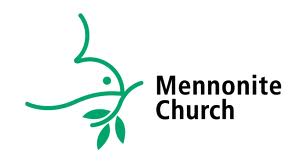 Shalom Mennonite ChurchSeptember 2, 2018Shalom Mennonite Church is a diverse faith community, rooted in the Anabaptist Christian tradition, being transformed by God’s grace. Empowered by the Holy Spirit, we follow Jesus together as we worship God, grow as disciples, support one another, and share God’s love, justice, and peace with those around us and the world. Prelude: Linda ShowalterWelcomeCall to worship: HWB 662            Leader: Come, let us worship,            People: for we are the people of God’s pasture.            Leader: Come, let us worship and bow down,            People: for we are the sheep of God’s hand.Leader: Come, let us worship and bow downbefore the Lord, our Maker,            ALL: For the Lord is our God,                        And God desires our worship!EnsembleChildren’s Time: Barbara LongoriaEnsembleScripture: John 4:1-26Sermon:  The New Covenant of Worship – Pastor Sabrina FallsTime of ResponseSharing our joys and concerns Offering  AnnouncementsSending Words: STJ 165             Leader: May God lift up each sagging shoulder                        and strengthen every weakened knee;            People: may God straighten the path for each tired foot                        and turn to peace every embattled heart;            Leader: may God so bless each merciful wordand magnify every faithful deed,            ALL: that each root of bitterness can be pulled from the earth                        and the tree of life planted in its place.Sending Song:  HWB 429 – Go now in peaceWorship Leader: Bob Love               Song leader: Rod MaustNursery: Rose Love         Nursery next Sunday: Joyce TroyerOur songbooks: HWB (blue) Hymnal A Worship Book; STS: (purple) Sing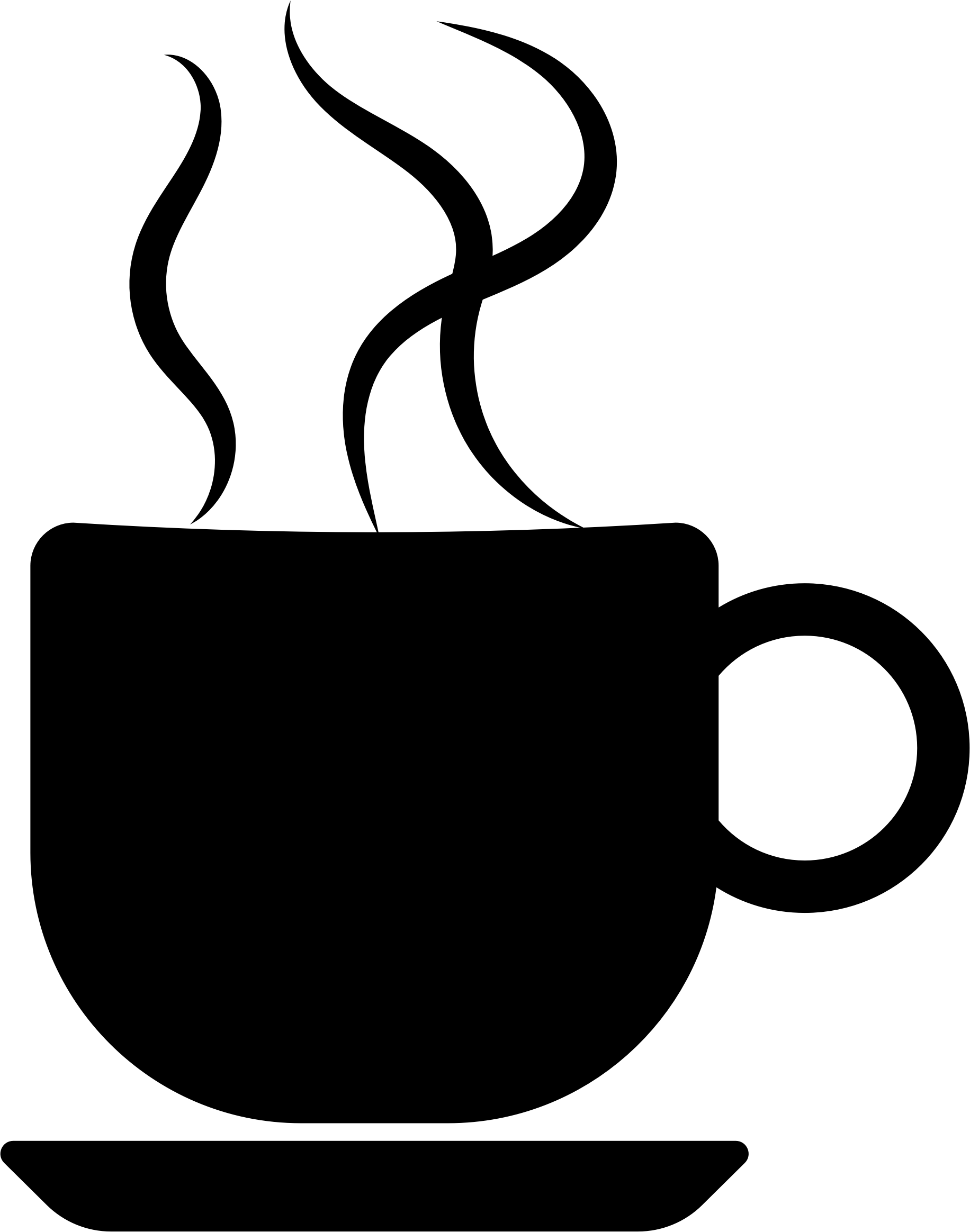    the Story; STJ: (green) Sing the JourneyWorship helps:~A large-print hymnal and Bible and a Spanish Bible is available.~Hearing assist devices are available - please ask an usher.  ~A large-print order of worship is available - please ask an usher.Weekly information:~ Send email newsletter (Journeying Together) information and bulletin announcements to office@shalommennonite.com by noon on Thursday.~ September Kitchen Clean-up: last names beginning with A-C. Oct: D-J.Education HourThere will  be no Sunday school today. 

Starting Sept 9, there will be two adult classes: 
--Jeanne and Wilma will lead a discussion of the Pathways study guide, 
part of Mennonite Church USA's Journey Forward process.  The study guide is available  at: http://mennoniteusa.org/wp-content/uploads/2018/06/Pathways_Study_Guide_Final.pdf 
This class will meet in the adult classroom downstairs. 
--Kim  will  facilitate a sermon  discussion  class at the back of the 
sanctuary. AnnouncementsGiving Corner: We are just finishing up Mennonite Central Committee School Kits. For September we are starting a new project with  Teachers Treasures.  A wish list can be found on their website:  http://www.teacherstreasures.org/  Outreach Commission: The Spiritual Gifts Discernment Team is pleased to announce that Brad Yoder was affirmed for the position of Chair of the Outreach Commission. Mil Penner and Marilynn Teel will continue as members of the Outreach Commission. Fall Festival: For Fall Festival on Sunday, September 16, 5-7 p.m. we are inviting the Thriving Thursday kids and everyone in the neighborhood to join us for an evening of Fun, Food, & Fellowship. This event provides not only a good opportunity for us to get to know our neighbors better, but also a time when the neighbors can become better acquainted with each other.At Fall Festival we plan to chronicle the highlights from Thriving Thursdays and to dedicate the new 100% recycled park bench for our playground. In the event of rain, the Festival will be held in the Fellowship Hall.We are trying to keep the food simpler this year so most of it will be provided but we do need:Several people to help with the games/recreationSeveral people to bring their gas grillsSeveral people to grill the meatSeveral people to bring relish dishesFour people to staff the serving lineSeveral people to help set up Several people to help clean up and put things awayIf you can help with any of this, let Frank Kandel know kandel93@gmail.com or text or call 309-532-2859 